Załącznik nr 2 do Formularza oferyPieczęć wykonawcy ……………………Na potrzeby postępowania o udzielenie zamówienia publicznego, którego przedmiotem                   są roboty budowlane na zadaniu inwestycyjnym pn. „Budowa miejsca rekreacji przy                     ul. Ciesielczuka w Hrubieszowie”, prowadzonego przez Gminę Miejską Hrubieszów, przedkładam:WYKAZ OSÓB, SKIEROWANYCH PRZEZ WYKONAWCĘ 
DO REALIZACJI ZAMÓWIENIAzgodnie z warunkiem określonym w pkt 6.I Zapytania ofertowegoUwaga:W przypadku, gdy wskazana osoba jest wykonawcą lub związana jest z wykonawcą stosunkiem prawnym (np. umowa cywilnoprawna lub umowa o pracę lub zobowiązanie kierownika budowy do współpracy) w kolumnie 5 należy wpisać „zasób własny”. W przypadku, gdy wskazana osoba jest udostępniona wykonawcy przez inny podmiot będący jej pracodawcą (np. na podstawie przepisów o przeniesieniu lub oddelegowaniu pracownika) w kolumnie 5 należy wpisać „zasób udostępniony”.Potwierdzenie posiadanych przez podane w wykazie osoby kwalifikacji wybrany Wykonawca będzie zobowiązany dostarczyć Zamawiającemu przed podpisaniem umowy.…………….……. (miejscowość), dnia ………….……. r. 							…………………………………………                                                                                                        czytelny podpis upoważnionego                                                                                                                     przedstawiciela Wykonawcy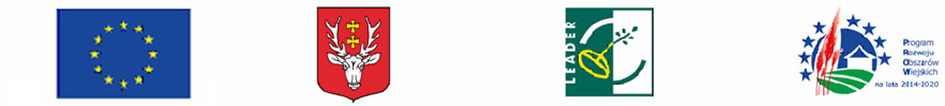 Europejski Fundusz Rolny na rzecz Rozwoju Obszarów Wiejskich: Europa inwestująca w obszary wiejskieLp.Imię i nazwiskoFunkcjaNumer i rodzaj posiadanych uprawnień Informacjao podstawie do dysponowania osobami1Kierownik budowy posiadający uprawnienia do kierowania robotami budowlanymi w specjalności budowlano-konstrukcyjnej